PROGRAMMA  PLAY OFFTERZA CATEGORIA GIRONE BFINALE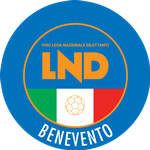 Federazione Italiana Giuoco CalcioLega Nazionale DilettantiDELEGAZIONE PROVINCIALE DI BENEVENTOvia Santa Colomba, 133 - Palazzo Coni82100 BENEVENTOTel. 082462043 – Fax 0824364875Sito: campania.lnd.itE-mail: del.benevento@lnd.it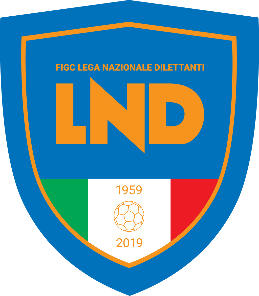 Squadra 1Squadra 2GiornoOraImpiantoLocalità impiantoA.S.D. A.C. BASELICEA.D.S.G.S.PIETRELCINADomenica22.05.2022Fed.Comunale Baselice